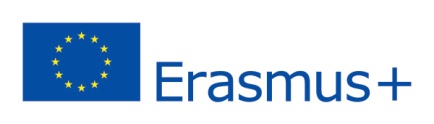 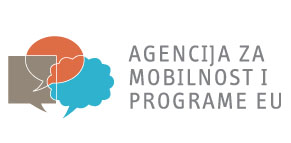 Obrtnička škola ugostila je članove splitske podružnice Hrvatskog udruženja profesora engleskog jezika (Croatian Association of  Teachers of English), u petak  5.12.2014. u 18 sati. Na sastanku  je naša kolegica Miranda Barac podijelila svoja iskustva sa sudjelovanja na stručnom usavršavanju u sklopu programa Erasmus + KA1-'How to make your school more international?'  Sažetak prezentacije možete pronaći u privitku.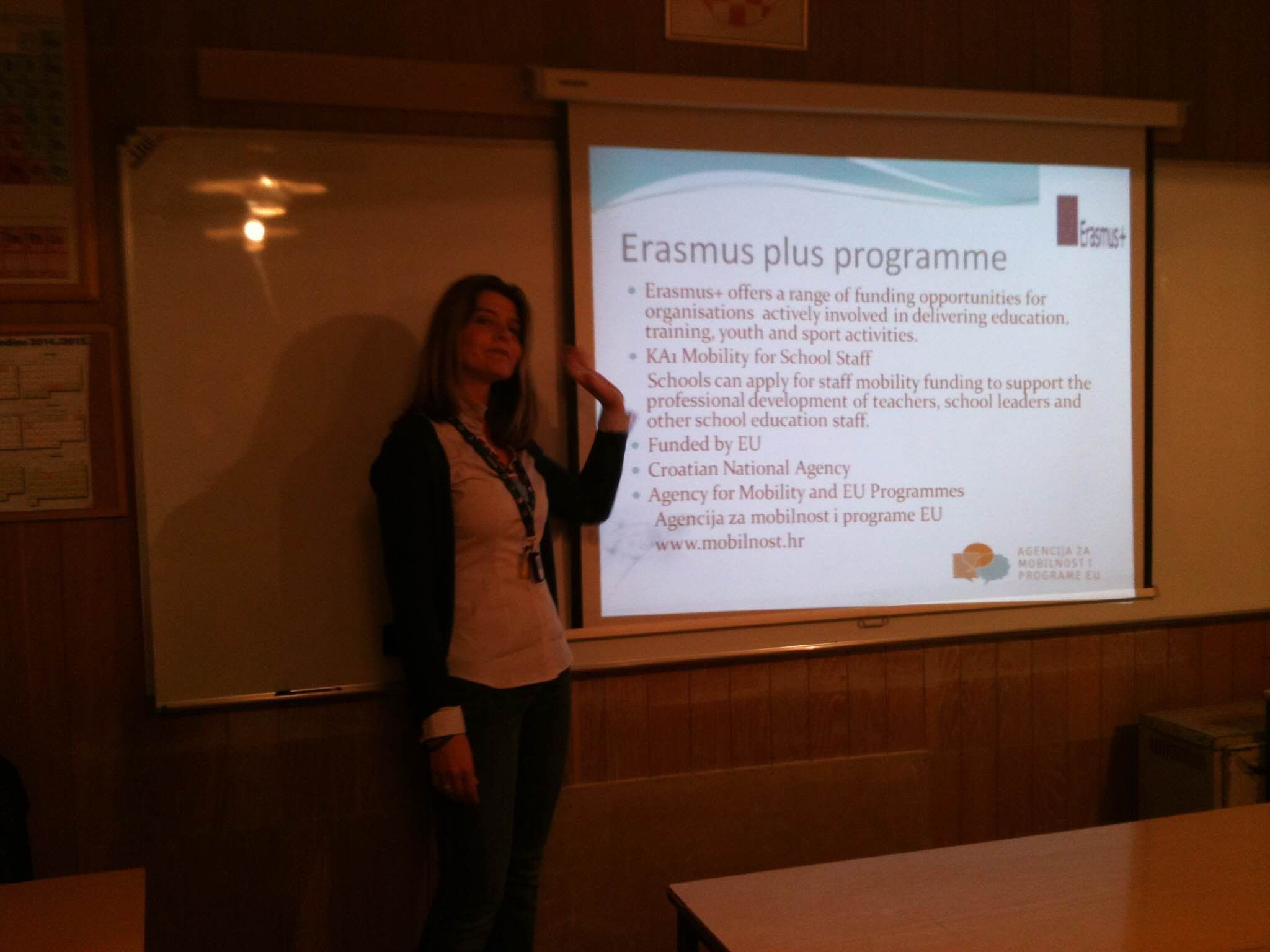 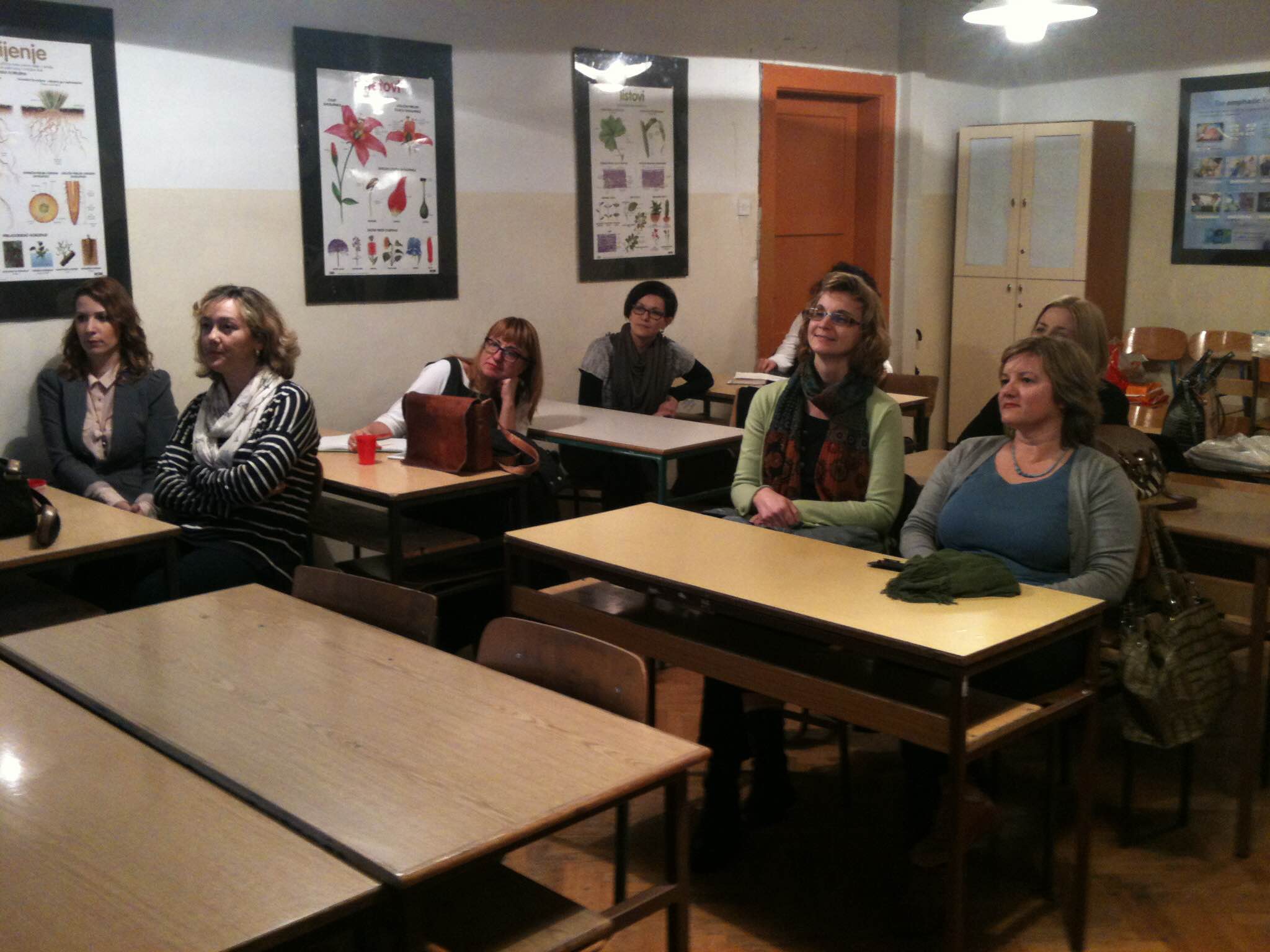 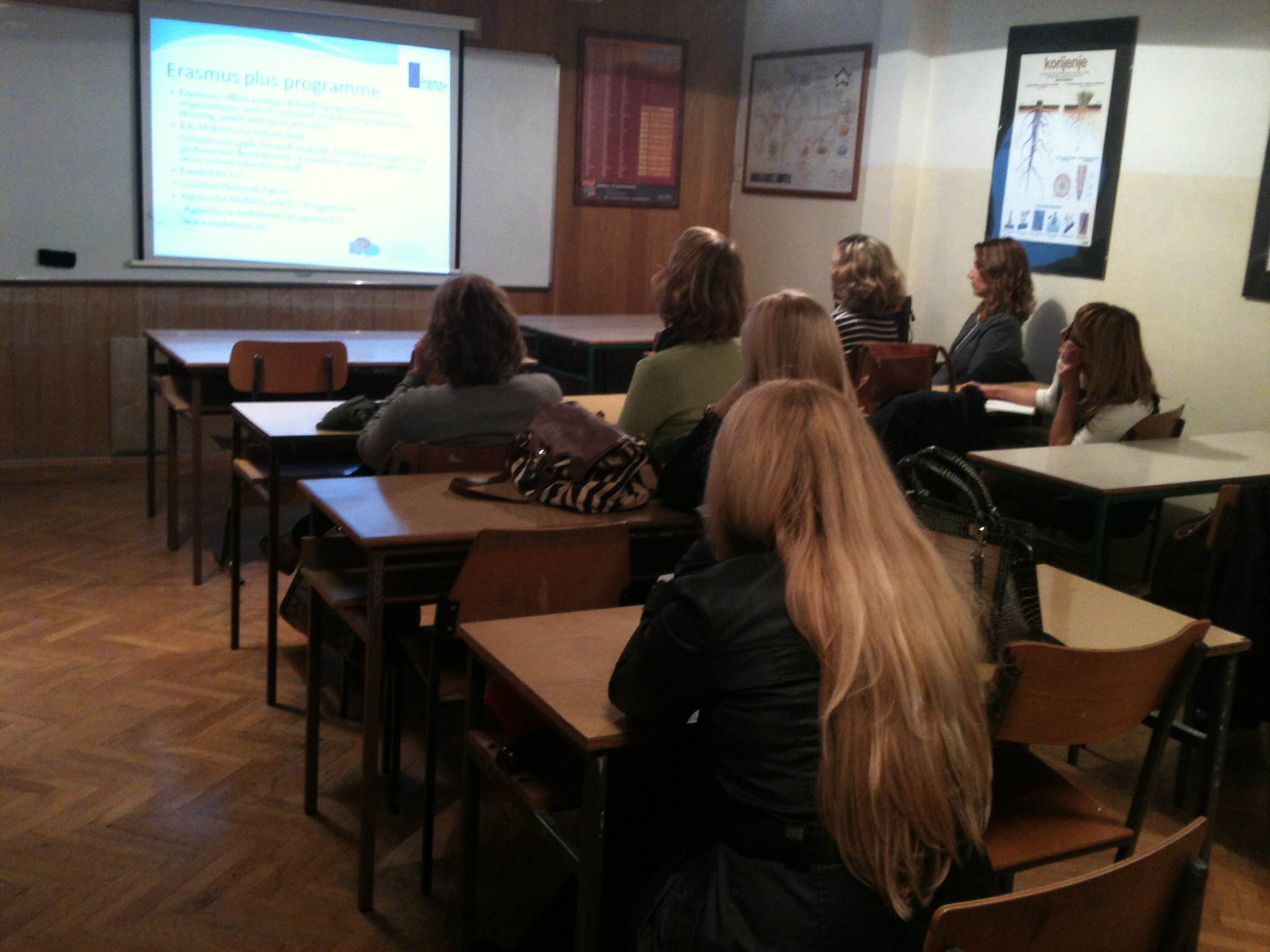 